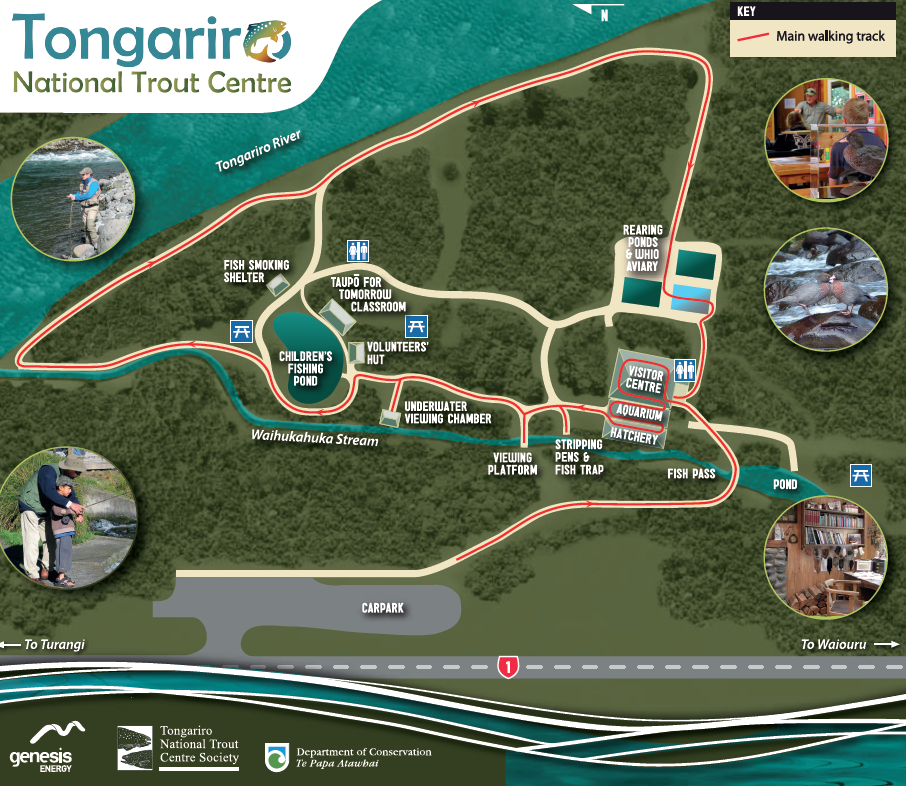 RiskManagementEmergencyEnvironmental FactorsMotor vehicle/cycleway/pedestrian conflict around car parkImpact injuryWait for educator before entering site Gather on grassed area next to carpark away from carsOR – if raining heavily move directly to Trout Centre building using paths and await educator arrivalEnvironmental FactorsOpen waterways (Tongariro River, Waihukahuka Stream, pond)Fall inDrown
Safety briefing prior to entering site OR – if raining move directly to Trout Centre building using paths and await educator arrivalRemain on pathways unless instructedDo not run on siteEnvironmental FactorsAccessing waterways (Tongariro River, Waihukahuka, pond)Slip overDrownSafety briefingRecognise algae growth can be slipperyDon’t throw stones in the riverCheck footing before shifting weightOne student to access river at a timeNo deeper than mid-calf1-1 adult-child supervision in waterEnvironmental FactorsFalling objects trees/rocksImpact injurySafety briefingFollow instructions of EducatorAllow Educator to leadEducator to identify potential new hazardsAvoid identified hazards/use alternative pathsEnvironmental FactorsInsectsBites/stingsAnaphylaxisIdentify relevant allergies prior to visitBring appropriate medical supplies/EpipenFirst Aid kit accessibleRefer serious cases to hospitalGroup carries first aid kitFirst Aid kits also available in Visitor Centre and ClassroomEnvironmental FactorsSlippery decksFallingSafety briefingNo running on siteBe aware of slippery surfacesEnvironmental FactorsBanks / edges / slippery areas FallingSafety briefingRemain on pathsNo running on siteStay behind guide (educator)Do not approach open waterways unless instructed to do soEnvironmental FactorsLow temperatures/rainhot and sunny conditionsHypothermiaHeat stressSunburnObtain weather report prior to visitBring appropriate clothing/protective gearWarm clothingWind protectionRaincoatSun-hatSunscreenWaterCheck students have appropriate clothing prior to visiting siteEnvironmental FactorsFlood – Tongariro RiverDrowningNo access to river when in floodEducator to assess prior to group arrivalEnvironmental FactorsEarthquakeImpact injuryDrop, Cover, HoldEnvironmental FactorsEruptionImpact injuryAsh inhalationMove to visitor centre as instructedReturn to Turangi when safeFollow emergency services instructionsEnvironmental FactorsFireBurnsSmoke inhalationExit in orderly fashionAssemble at whio aviariesSee assembly area on attached map EquipmentFish-hook flying behind anglersEye or delicate tissue injurySafety briefing prior to fishingRemain behind barrier chainDo not walk behind anglersFollow all instructions of anglers and educatorWear the provided safety glassesFirst Aid kit in ClassroomAny fish-hook injury to be seen by a qualified doctorEquipmentFilleting/knife useLacerationsParents/teachers to gut fish; or:With parent/teacher permission and supervision, responsible students may gut fishStudents to stand back from table when not handling gutting equipmentAny knife injury to be attended by a qualified doctor after initial first aidPeopleInappropriate behaviourInjury to self or othersStudents briefed on appropriate behaviourStudents failing to adhere to instructions may be unable to experience the full visitPeopleLack of supervisionInjury to self or othersSupervisory ratio of 1 adult to 10 students to be maintainedPeopleDrop-off and pick-upStudents/staff kept waiting Groups will be met at public carpark by educator(s)If it is raining heavily, move directly to the Trout Centre building following the paths; the educator will meet you there.If running late, or educator not present call: 027 216 4286,If no response, call 027 575 1397PeopleMedicationDistressCaregivers to ensure students have appropriate medication with them if required